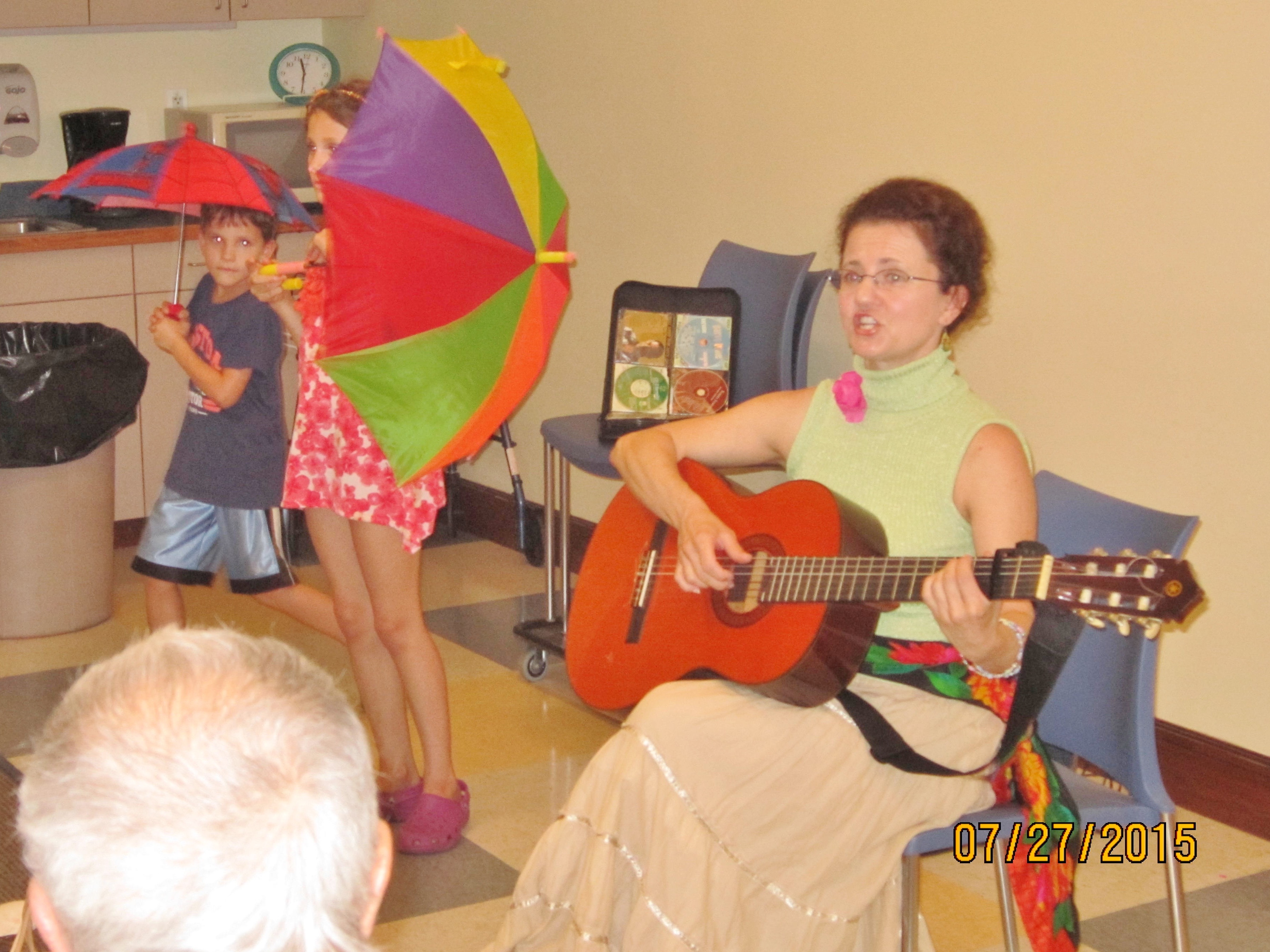 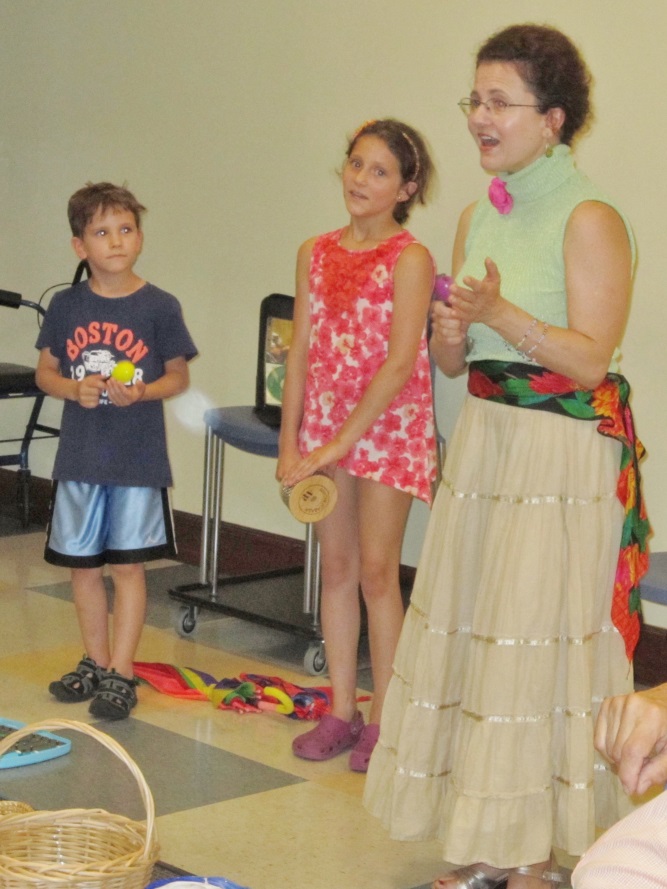 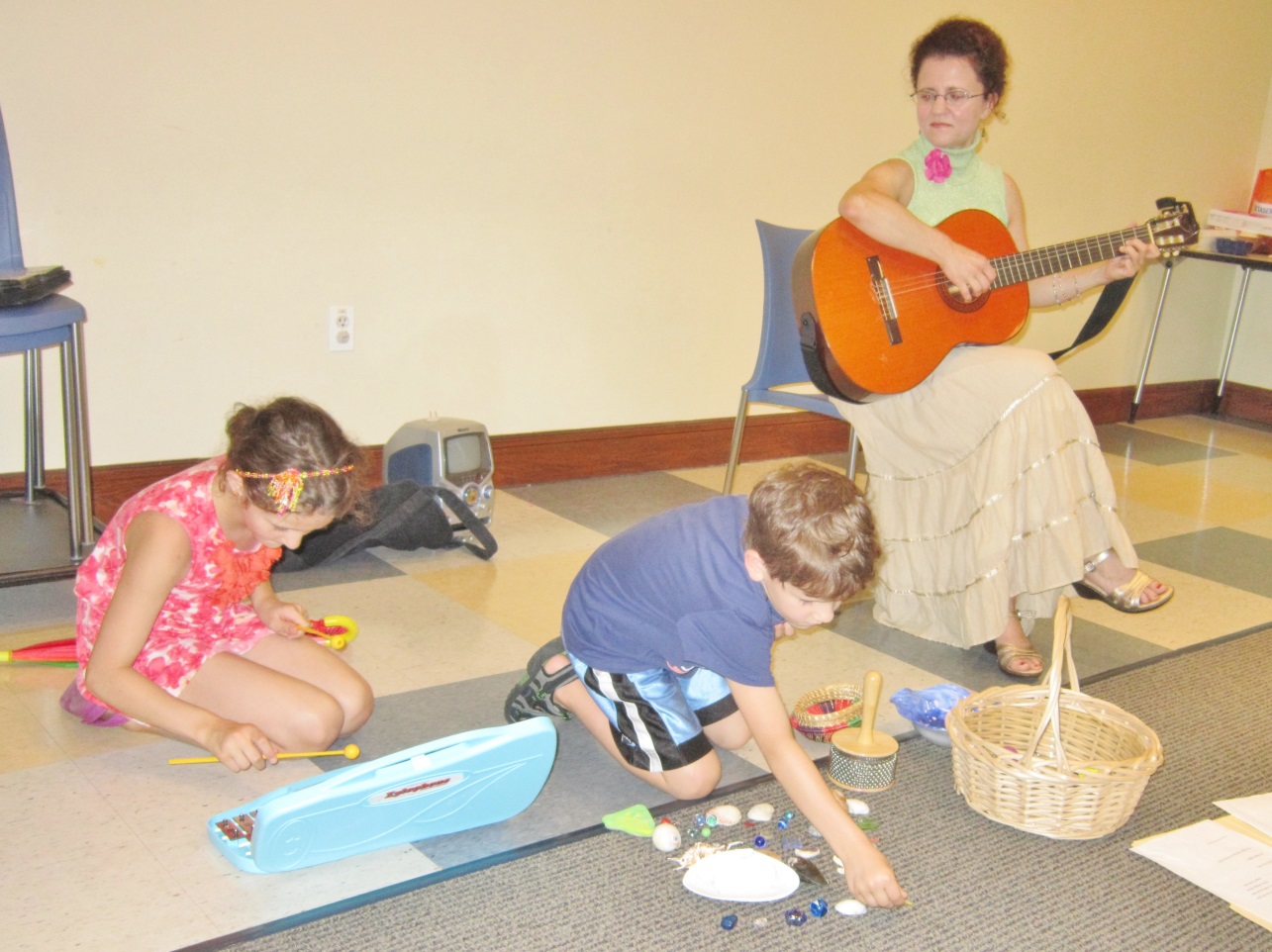 Performing for the MS Support Group at Nevins Memorial Library, Methuen